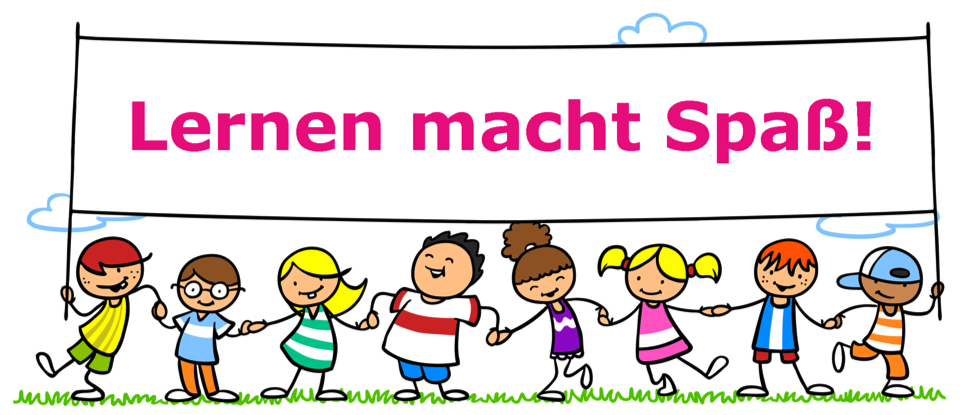 Mag. Deniese Jesch
Dipl. Kinder-Energetikerin und Kinesiologin1130 Wien, Hermesstr. 167
1130 Wien, Hietzinger Hauptstr. 67
Tel. 0650/600 74 64Austestung des LerntypsName des Kindes: _________________________________Alter des Kindes: _________________________________1. 2. Liegender AchterBitte dein Kind auf einem quer gelegten A4 Blatt einen liegenden Achter zu zeichnen - so groß wie möglich über das Blatt, in der Mitte nach links oben beginnend. Optimal wäre, wenn dein Kind diesen „Test“ mehrmals macht – 1x nachdem es sich 5 Minuten mit Mathematik beschäftigt hat, 1x nach 5 Min. Deutsch und 1x bei einem Fach, wo es sich eher schwer tut. Bitte notiere im Anschluss für die Auswertung, wo „unten“ ist und mit welchem Fach es sich gerade beschäftigt hat.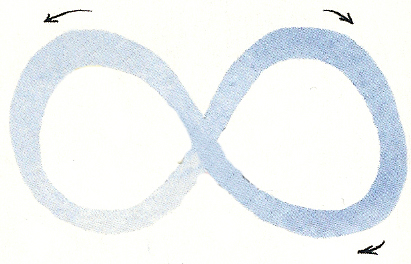 Bitte sendet den ausgefüllten Fragebogen und ein Foto der liegenden Achter sowie weitere Informationen, die ihr noch für wichtig erachtet, an info@kinesiologin-jesch.at und überweist € 29,- auf mein Konto:Mag. Deniese Jesch
AT83 1420 0200 1085 2260Anschließend schicke ich euch eine Auswertung sowie individuell für euer Kind ausgearbeitete Tipps und Übungen, die ihm das Lernen erleichtern können. Natürlich stehe ich bei Fragen immer auch persönlich zur Verfügung!Ich freue mich auf euer Mail!Alles Liebe!DeniesePS: Die Informationen werden natürlich vertraulich behandelt. Mehr zu meiner Datenschutzerklärung findest du unter http://kinesiologin-jesch.at/datenschutzerklaerung/Die folgende Aussage trifft auf mein Kind zu😊😊😐😊☹Die folgende Aussage trifft auf mein Kind zuvollüber-wiegend Teil-weise wenigerüberhauptnicht 1.Liest stockend2.Hält das Heft gerade beim Schreiben3.Verdreht Buchstaben4.Kann gut Textbeispiele lösen5.Stößt öfter wo an6.Vertrödelt Zeit7.Will über alles endlos diskutieren8.Ist ungeduldig9.Kann sich entspannen10.Ist immer in Bewegung11.Träumt oft vor sich hin12.Ist hyperaktiv13.Hat manchmal „ein Brett vorm Kopf“14.Ist oft aggressiv 15.Hat eine schöne Schrift16.Liest gerne17.Nimmt Informationen gut durchs Lesen auf 18.Versteht Informationen über das Hören19.Hört aufmerksam zu20.Spricht den Lernstoff laut vor sich hin21.Hat eine intensive Körpersprache22.Mag Körperkontakt